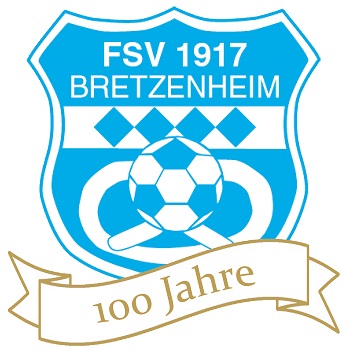 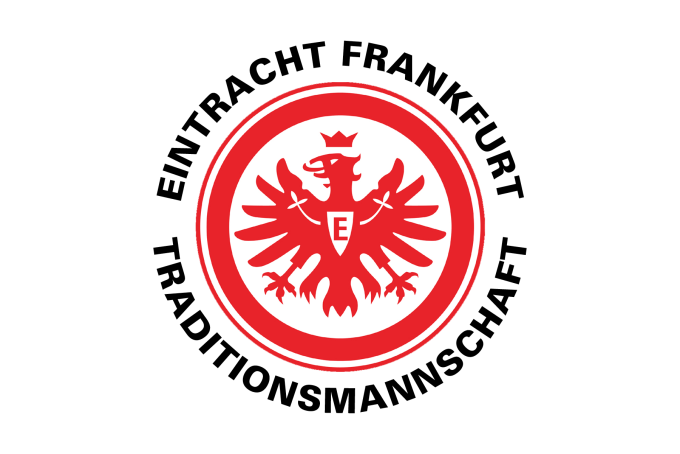 	FSV 1917 Bretzenheim					Eintracht Frankfurt	- Andreas Kern					- Joachim Jüriens	- Rainer Heckmann					- Uwe Bindewald	- Sascha Vogt					- Manfred Binz	- Jens Ritzheim					- Ronny Borchers	- Victor Costa					- Matthias Dworschak	- Sascha Best					- Patrick Falk	- Stephan Jakob					- Frank Gerster	- Tuncer Köken					- Slobodan Komljenovic	- Oliver Loch					- Norbert Nachtweih- Kristian Zimmermann					- Alexander Schur- Rüdiger Zeller					- Cezary Tobollik- Claudio Rodrigues					- Andree Wiedener- Marco Sturm					- Thomas Zampach- Kevin Lautermann					- Clemens Appel- Patrick Stieb					- Karl-Heinz Körbel- Heiko Flück- Michael Glöckner- Peter Iselborn